How to Read a Textbook Effectively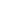 